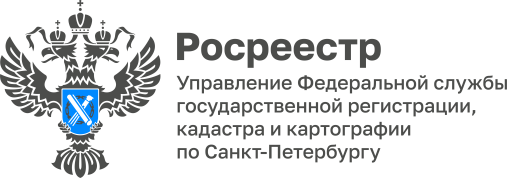 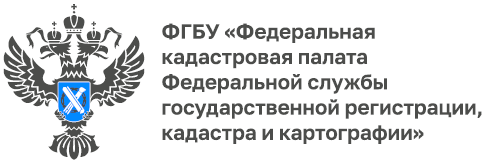 ПРЕСС-РЕЛИЗПравильная утилизация батареек с Кадастровой палатой и Росреестром Петербурга Кадастровая палата и Управление Росреестра по Санкт-Петербургу подвели итоги экологической акции по сбору использованных батареек. Акция, инициировали которую Молодежные советы, вновь была активно поддержана коллегами. Эта экологическая акция носит долгосрочный характер: сбор и утилизация элементов питания будет продолжаться. За год было собрано несколько килограмм старых батареек, которые уже отправились в экобоксы.Батарейки и аккумуляторы — опасные отходы. Они содержат «коктейль» из тяжелых металлов. На свалке корпус батарейки разрушается и вредные вещества отравляют почву и воду, попадают в пищевые цепочки и в результате - в организм человека. Организованный сбор отработанных батареек способствует снижению нагрузки на окружающую среду и содействует ресурсосбережению, а также гарантирует правильную переработку опасных отходов. Все собираемые объемы перерабатываются на специализированном предприятии.  Председатель Молодежного совета Кадастровой палаты по Санкт-Петербургу Самвел Амбарцумян:«Батарейка, отслужившая отведённый ей срок, сможет приносить пользу, при условии правильной утилизации, а если её просто выбросить, то она способна принести огромный вред. Организовывая и принимая участие в подобных экологических акциях, мы вносим свой вклад в защиту окружающей среды».Председатель Молодежного совета Управления Росреестра 
по Санкт-Петербургу Лариса Жуковская:«Очень радует, что специалисты системы Росреестра активно отозвались на призыв к участию в этой акции. Многие подключили членов семьи, детей, знакомых. Молодое поколение ощущает свой вклад в сохранение планеты и участие в благотворительных проектах как естественную часть повседневной жизни».ВАЖНО!Отказаться от батареек совсем, сегодня практически невозможно. Но можно выбрасывать использованные источники питания в специальные пункты приема батареек. Для того чтобы утилизировать батарейки правильно, не нужно далеко идти. Контейнеры для неперерабатываемых отходов размещают в крупных торговых центрах, гипермаркетах и продуктовых магазинах.Материал подготовлен Управлением Росреестра по  Санкт-Петербургу и Филиалом ФГБУ «ФКП Росреестра» по Санкт-Петербургу:8 (812) 654-64-30pr@gbr.ru78press_rosreestr@mail.ru